Pranešimas dėl  Rokiškio rajono VVG valdybos posėdžio				2020-08-10Rugpjūčio 13 d. (ketvirtadienį) savivaldybės 8 a. salėje rengiamas VVG valdybos posėdis. 
Pradžia – 17 val. Nuo 17 val. kava ir registracija. Darbotvarkė Dėl VI kvietimo parengimoDėl VPS situacijos (po konsultacijų) Dėl naujų Aprašo formųDėl stendų panaudojimo politinei reklamai 2020 m. rinkimuose į Seimą. Dėl sutarčių tvirtinimo Dėl kitų klausimųVVG valdybos pirmininkas 
Vidas Joneliūkštis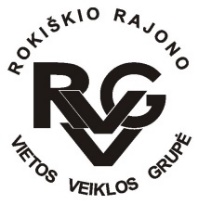 